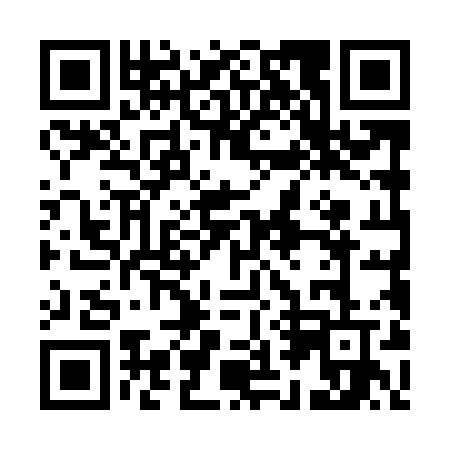 Prayer times for Kolonia Petkowice, PolandMon 1 Apr 2024 - Tue 30 Apr 2024High Latitude Method: Angle Based RulePrayer Calculation Method: Muslim World LeagueAsar Calculation Method: HanafiPrayer times provided by https://www.salahtimes.comDateDayFajrSunriseDhuhrAsrMaghribIsha1Mon4:116:0912:375:057:078:572Tue4:096:0612:375:067:098:593Wed4:066:0412:375:077:109:014Thu4:036:0212:365:087:129:035Fri4:006:0012:365:097:149:066Sat3:575:5712:365:107:159:087Sun3:555:5512:365:127:179:108Mon3:525:5312:355:137:189:129Tue3:495:5112:355:147:209:1510Wed3:465:4912:355:157:229:1711Thu3:435:4712:345:167:239:1912Fri3:405:4412:345:177:259:2213Sat3:375:4212:345:187:279:2414Sun3:345:4012:345:197:289:2615Mon3:315:3812:335:217:309:2916Tue3:285:3612:335:227:329:3117Wed3:255:3412:335:237:339:3418Thu3:225:3212:335:247:359:3619Fri3:195:3012:335:257:369:3920Sat3:165:2812:325:267:389:4121Sun3:135:2612:325:277:409:4422Mon3:105:2412:325:287:419:4623Tue3:065:2212:325:297:439:4924Wed3:035:2012:325:307:459:5225Thu3:005:1812:315:317:469:5426Fri2:575:1612:315:327:489:5727Sat2:535:1412:315:337:4910:0028Sun2:505:1212:315:347:5110:0329Mon2:475:1012:315:357:5310:0630Tue2:435:0812:315:367:5410:09